Noteguide for Pendulums (Videos 11C)  			 Name						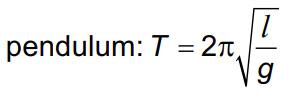 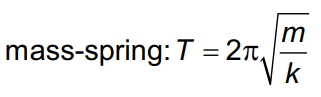 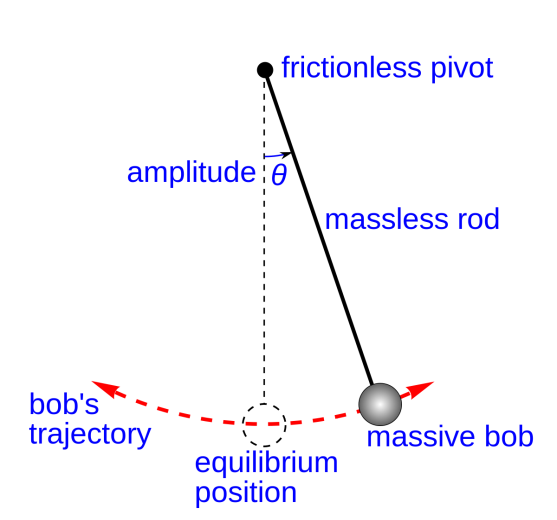 Example: What is the period of a pendulum that is 12 cm long? (0.69 s)What is its frequency? (1.4 Hz)Whiteboards:1. A Foucault pendulum is 25.0 m long.  What is its period? (10.0 s) 2. A pendulum has a period of 2.00 s.  What is its length? (0.994 m) 3. A pendulum on the moon that is 50 cm long, has a period of 3.5 seconds.  What is the acceleration of gravity on the moon? (1.6 m/s/s) 